. 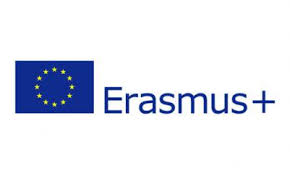 ΘΕΜΑ: : Πρόσκληση εκδήλωσης ενδιαφέροντος για την πραγματοποίηση  διδακτικής επίσκεψης  της ομάδας Erasmus του ΓΕΛ Μελεσών  στην πόλη του Ηρακλείου στις 19/12/19Ο Διευθυντής του ΓΕΛ Μελεσών σύμφωνα με την υπ’αριθμό 33120/ΓΔ4/28-2-2017 Υ.Α του Υ.Π.Ε.Π.Θ προκηρύσσει την εκδήλωση ενδιαφέροντος για την μετακίνηση (25) είκοσι πέντε μαθητών και (2) δύο συνοδών καθηγητών από Μελέσες  στην πόλη του Ηρακλείου προκειμένου να παρακολουθήσουν εκπαιδευτικό πρόγραμμα από το ΚΠΕ ΑρχανώνΑναχώρηση από το σχολείου στις 19-12-19,ώρα 8.30π.μ για Ηράκλειο (Πύλη Αγίου Γεωργίου)Επιστροφή  από Ηράκλειο ( Φρούριο Κούλες) στις 12.45 μ.μ για Μελέσες (Άφιξη 1.15μ.μ) Η προσφορά θα πρέπει να εξασφαλίζει τα παρακάτω:Τουριστικά λεωφορεία ελεγμένα από το ΚΤΕΟ ,έγγραφα καταλληλότητας οχημάτων, επαγγελματική άδεια οδήγησης ,ελαστικά σε καλή κατάσταση ,καθώς και να πληροί όλες τις προϋποθέτεις ασφαλείας για την μετακίνηση μαθητών.Οι προσφορές θα πρέπει να κατατεθούν σε κλειστούς φακέλους μέχρι τη Δευτέρα 02-12-19 και ώρα 11.00π.μ στο γραφείο του Διευθυντή του ΓΕΛ Μελεσών .Στην προσφερόμενη τιμή να συμπεριλαμβάνεται Φ.Π.ΑΟι προσφορές θα ανοιχτούν στο γραφείο του Διευθυντή του ΓΕΛ Μελεσών τη Δευτέρα 02-12-19 και ώρα 11.30μ.μ από την αρμόδια επιτροπή                                                                                               Ο  ΔΙΕΥΘΥΝΤΗΣ                                                                                  ΔΡΑΚΑΚΗΣ   ΝΙΚΟΛΑΟΣ		 Κοινωνιολόγος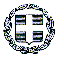 ΕΛΛΗΝΙΚΗ ΔΗΜΟΚΡΑΤΙΑ        Μελέσες,   28          /   11    /2019ΥΠ.  ΠΑΙΔΕΙΑΣ  ΚΑΙ  ΘΡΗΣΚΕΥΜΑΤΩΝ ΠΕΡΙΦΕΡΕΙΑΚΗ Δ/ΝΣΗ Π/ΘΜΙΑΣ                            Αρ. Πρωτ.:505& Δ/ΘΜΙΑΣ ΕΚΠ/ΣΗΣ ΚΡΗΤΗΣΔ/ΝΣΗ Δ/ΘΜΙΑΣ ΕΚΠΑΙΔΕΥΣΗΣΗΡΑΚΛΕΙΟΥΓΕΝΙΚΟ ΛΥΚΕΙΟ ΜΕΛΕΣΩΝ                     Προς:  ΔΔΕ Ν. ΗρακλείουΤαχ. Διεύθυνση: Μελέσες Τ.Κ.: 70300 ΤΗΛ. 2810-741356Κοινοποίηση: FAX: 2810-741356 Email: mail@lyk-meles.ira.sch.grΠΛΗΡΟΦ.: ΔΡΑΚΑΚΗΣ  ΝΙΚΟΛΑΟΣ